ВНИМАНИЮ ПРЕПОДАВАТЕЛЕЙ!Открыт приём заявок на участие в 15-й Международной научно-практической конференции ASECU, посвящённой 100-летию Университета национальной и мировой экономики!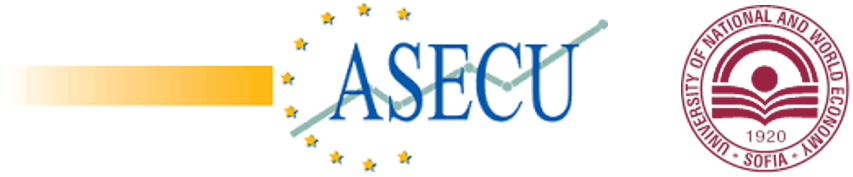 Название конференции: «ЦЕЛИ УСТОЙЧИВОГО РАЗВИТИЯ 2030: ВЫЗОВЫ ДЛЯ СТРАН ЮГО-ВОСТОЧНОЙ ЕВРОПЫ И РЕГИОНА ЧЁРНОГО МОРЯ»Язык конференции: английский.Секции конференции:1. Социальная изоляция, бедность и низкий уровень доходов.2. Изменение климата, окружающая среда, безотходная экономика и устойчивая энергетика.3. Структурные изменения, технологическое развитие, инновации и  промышленная политика.4. Международная торговля, ПИИ и миграция рабочей силы.5. Новые бизнес-модели и корпоративное управление в направлении устойчивого развития.6. Управление, институты и развитие.7. Качество и доступ к образованию, человеческий капитал и формирование навыков.8. Устойчивость регионов и умные города.9. Гендерные вопросы.Место проведения:Университет национальной и мировой экономики (г.София, Болгария). Время проведения:26-27 сентября 2019 года.Важные даты:30 апреля – отправка аннотации к научной статье.31 мая – уведомление об одобрении аннотации.31 июля – отправка научной статьи.20 августа – оплата взноса участника. Взносы за участие:Взнос для участников от РГЭУ (РИНХ) составляет 80 евро и покрывает:- участие в конференции, материалы конференции;- публикацию статьи в материалах конференции;- ужин 26 сентября, кофе-брейки и «шведский стол» в течение 2 дней конференции. Дополнительные расходы:- оформление визы;- трансфер из России в Болгарию и обратно;- проживание на период пребывания.Более подробная информация о конференции ASECU 2019 размещена на сайте ассоциации ASECU (http://www.asecu.gr/index_en.html) в объявлении-анонсе 15-й конференции ASECU (см. “Сall for papers”), и 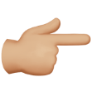 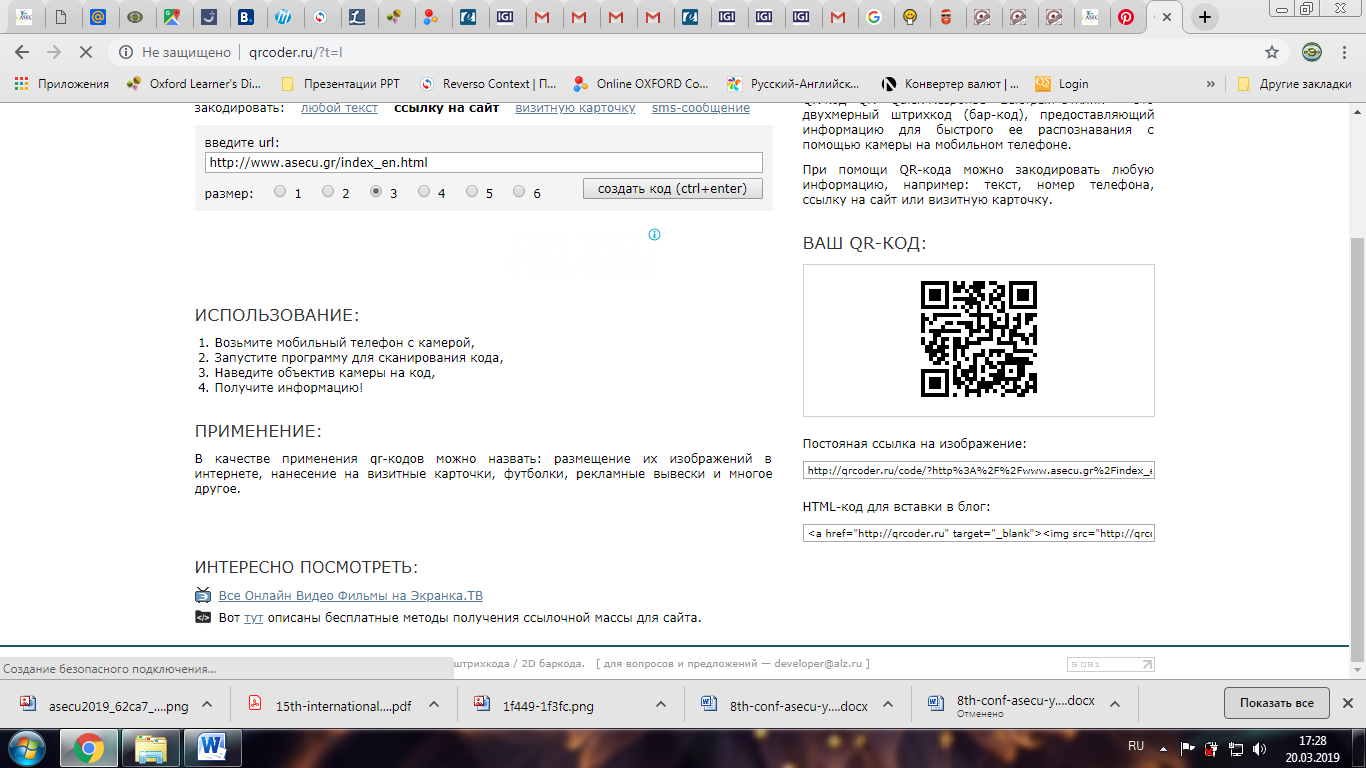 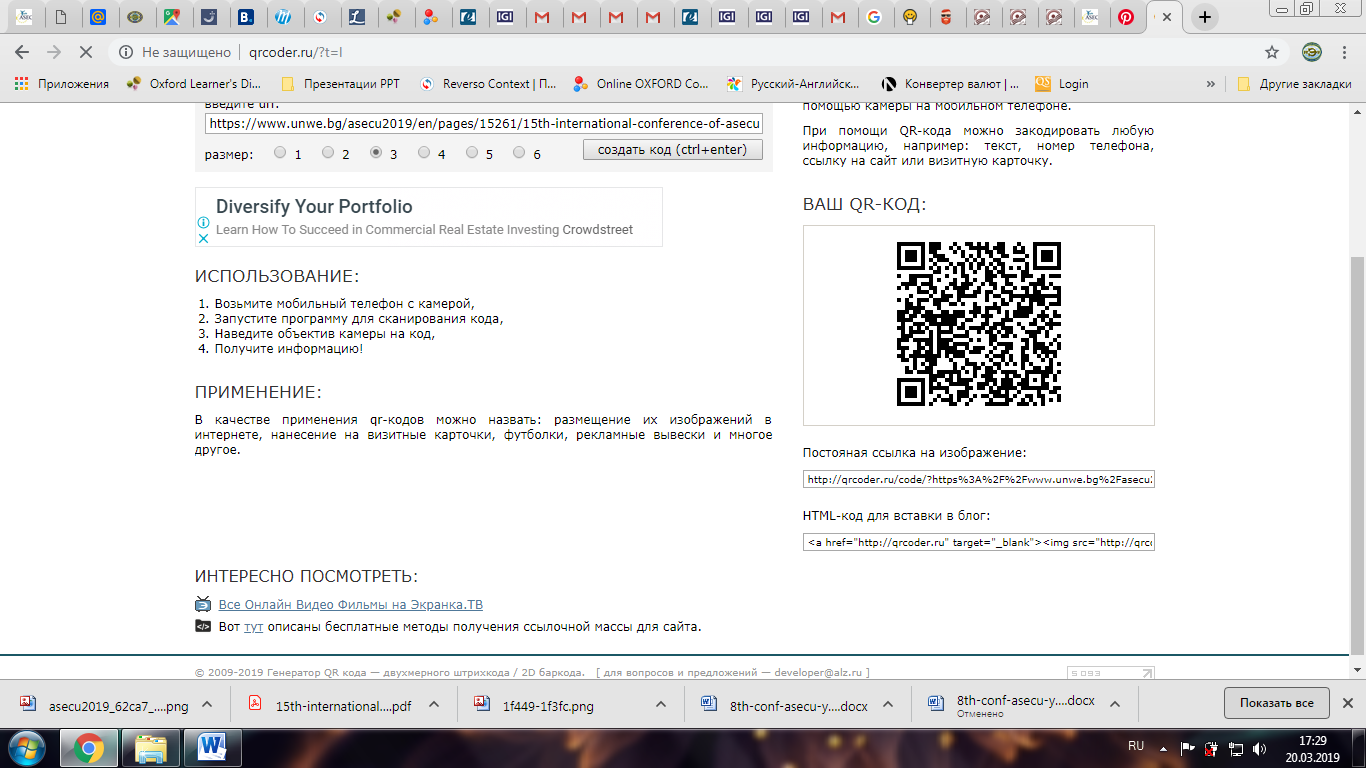 на сайте 15-й Международной научно-практической конференции ASECU  